附件1泰山区2024年第一批次教师资格认定体检及现场确认安排根据泰安市教育局教师资格认定工作要求，我区教师资格认定体检及现场确认安排如下一、体检（一）参加体检人员范围符合《泰山区2024年中小学教师资格认定公告》要求，且网报成功的第一批次申请人。（二）体检时间、地点1.时间：2024年4月7日（周日）—2024年4月11日（周四）（共5天）（每天上午9点半前），逾期未体检者后果自负。2.地点：泰安市中医二院健康管理中心，地址：东岳大街46号中医二院东院(志高银座东100米路南)。联系电话：6112277 ,13156977888。（三）体检要求1.体检按照《教育部教师资格认定指导中心关于调整申请认定幼儿园教师资格人员体检标准的通知》（教资字〔2010〕15号）《人力资源和社会保障部教育部卫生部关于进一步规范入学和就业体检项目维护乙肝表面抗原携带者入学和就业权利的通知》（人社部发〔2010〕12号）要求及《山东省教师资格认定体检标准及操作规程》（鲁教人字〔2001〕22号）规定的标准和程序执行，体检结论为合格。教师资格认定机构对体检表进行审查，如发现缺漏项目及结论不确切、不清楚的情况，可以要求申请人进行补查。2.教师资格申请人应在规定时间内，持本人身份证、填写并打印纸质体检表（体检表只填姓名、手机号、身份证号三项）、将本人近期免冠1寸照片贴到体检表上，到指定医院进行体检。体检结果只在本批次教师资格认定工作中有效。3.参加体检的人员需要佩戴口罩，遵守体检中心规定，当天早晨空腹抽血，不得吃饭、喝水，待医院抽完血后再吃饭、喝水。4.申请教师资格人员体检费直接交到体检医院收费处。5.申请人体检完毕后，即可离开医院，体检表交查体中心，由查体中心统一交认定机构。申请人可记录个人体检编号，以方便现场确认时查询。二、现场确认（一）现场确认人员范围符合《泰山区2024年中小学教师资格认定公告》要求，网报成功，且已参加体检的第一批次申请人。（二）现场确认时间、地点1.时间：2024年4月10日（周三）—4月12日（周五）上午8：30——11：30   下午：14：00——17：002.地点：泰安市泰山区花园路266号泰安六中新校区格物楼5120室。联系电话：0538-6368118；（三）现场确认要求1.材料要求：申请人携带《泰山区2024年中小学教师资格认定公告》要求的相关材料参加确认。2.预约要求：为减少等待时间，避免拥挤，申请人需要扫描预约小程序完成预约后，按照约定时间参加现场确认。（小程序码附后，请微信扫码预约）温馨提示：1.现场确认必须本人，不允许代办。2. 2024年4月泰山区教师资格现场认定预约小程序，请扫码预约。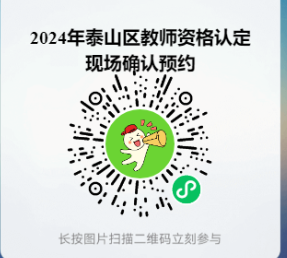 